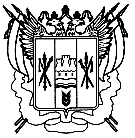 Российская ФедерацияРостовская областьЗаветинский районмуниципальное образование «Заветинское сельское поселение»Администрация Заветинское сельского поселенияПостановление№ 1829.03.2024								с. ЗаветноеВ соответствии со статьей 160.1 Бюджетного кодекса Российской Федерации, постановлениями Администрации Заветинского сельского поселения от 07.09.2023 № 98 «О Порядке осуществления органом местного самоуправления Заветинского сельского поселения бюджетных полномочий главных администраторов доходов бюджетовбюджетной системы Российской Федерации», постановлением Администрации Заветинского сельского поселения от 08.09.2023 № 99 «Об утверждении Регламента реализации АдминистрациейЗаветинского сельского поселения полномочий администратора доходов бюджета по взысканию дебиторской задолженности по платежам в бюджетЗаветинского сельского поселения Заветинского района, пеням и штрафам по ним»:ПОСТАНОВЛЯЮ:1.	Утвердить прилагаемый План мероприятий по взысканию дебиторской задолженности по платежам в бюджет Заветинского сельского поселения Заветинского района, пеням и штрафам по ним, согласно приложения к настоящему постановлению.2.	Настоящее постановление подлежит размещению на официальном сайте Администрации Заветинского сельского поселения в сети Интернет.3. Постановление вступает в силу со дня его официального обнародования.4. Контроль за выполнением постановления оставляю за собой.Глава АдминистрацииЗаветинского сельского поселения    С.И. БондаренкоПЛАНмероприятий по взысканию дебиторской задолженности по платежам в бюджет Заветинского сельского поселения Заветинского районаГлавный специалист по общим вопросам           А.А. СоболенкоПриложение № 1к Плану мероприятий по взысканию дебиторской задолженности по платежам в бюджет Заветинского сельского поселения Заветинского района, пеням и штрафам по нимИнформация о состоянии дебиторской задолженностиза ___ квартал 20__ годаРуководитель          _____________________ /________________________/                                             (подпись)                   (расшифровка подписи)Главный бухгалтер          _____________________ /________________________/                                                      (подпись)                   (расшифровка подписи)Исполнитель: ФИО, контактный телефонПриложение № 2к Плану мероприятий по взысканию дебиторской задолженности по платежам в бюджетЗаветинского сельского поселения Заветинского района, пеням и штрафам по нимОтчето выполнении Плана мероприятий по взысканию дебиторской задолженности по платежам в бюджет Заветинского сельского поселения Заветинского района, пеням и штрафам по нимРуководитель          _____________________ /________________________/                                             (подпись)                   (расшифровка подписи)Исполнитель: ФИО, контактный телефонОб утверждении Плана мероприятий по взысканию дебиторской задолженности по платежам в бюджет Заветинского сельского поселенияЗаветинского района, пеням и штрафам по нимПриложениек постановлению АдминистрацииЗаветинского сельского поселенияот 29 .03.2024 № 18№ п/пНаименование мероприятий, необходимых для достижения целей Наименование мероприятий, необходимых для достижения целей Срок исполненияОтветственные исполнителиОжидаемый результат1.Анализ состояния дебиторской задолженности в бюджете Заветинского сельского поселенияАнализ состояния дебиторской задолженности в бюджете Заветинского сельского поселенияАнализ состояния дебиторской задолженности в бюджете Заветинского сельского поселенияАнализ состояния дебиторской задолженности в бюджете Заветинского сельского поселенияАнализ состояния дебиторской задолженности в бюджете Заветинского сельского поселения1.1Проведение инвентаризации дебиторской задолженности по платежам, пеням и штрафам в бюджет Заветинского сельского поселения Проведение инвентаризации дебиторской задолженности по платежам, пеням и штрафам в бюджет Заветинского сельского поселения ежеквартально, не позднее 10-го числа месяца, следующего за отчетным периодомИнвентаризационная комиссиявыявление и отражение в бюджетном учете по итогам инвентаризации сумм текущей, просроченной и долгосрочной дебиторской задолженности в зависимости от сроков уплаты1.2Анализ показателей дебиторской задолженности и причин возникновения задолженностиАнализ показателей дебиторской задолженности и причин возникновения задолженностиежеквартально, не позднее 15-го числа месяца следующего за отчетным периодомЗаведующий сектором экономики и финансоввыявление сумм просроченной дебиторской задолженности с истекшими и истекающими в ближайшее время сроками исковой давности, а также сумм задолженности, подлежащих признанию безнадежной к взысканию и списанию1.3Принятие решения о признании безнадежной к взысканию задолженности по платежам в бюджет и о ее списании (восстановлении) в соответствии со статьей 47.2 Бюджетного кодекса Российской ФедерацииПринятие решения о признании безнадежной к взысканию задолженности по платежам в бюджет и о ее списании (восстановлении) в соответствии со статьей 47.2 Бюджетного кодекса Российской ФедерацииежеквартальноИнвентаризационная комиссияактуализация информации о подлежащей взысканию дебиторской задолженности и сокращение просроченной дебиторской задолженности1.4Отнесение сомнительной задолженности на забалансовый учет (задолженность неплатежеспособных дебиторов) для наблюдения за возможностью её взыскания в случае изменения имущественного положения должникаОтнесение сомнительной задолженности на забалансовый учет (задолженность неплатежеспособных дебиторов) для наблюдения за возможностью её взыскания в случае изменения имущественного положения должникаежеквартальноВедущий специалист по вопросам бухгалтерского учетаактуализация информации о дебиторской задолженности, подлежащей взысканию, и сокращение просроченной дебиторской задолженности2.Мероприятия, направленные на недопущение образования просроченной дебиторской задолженности по доходам, выявлению факторов, влияющих на образование просроченной дебиторской задолженности по доходамМероприятия, направленные на недопущение образования просроченной дебиторской задолженности по доходам, выявлению факторов, влияющих на образование просроченной дебиторской задолженности по доходамМероприятия, направленные на недопущение образования просроченной дебиторской задолженности по доходам, выявлению факторов, влияющих на образование просроченной дебиторской задолженности по доходамМероприятия, направленные на недопущение образования просроченной дебиторской задолженности по доходам, выявлению факторов, влияющих на образование просроченной дебиторской задолженности по доходамМероприятия, направленные на недопущение образования просроченной дебиторской задолженности по доходам, выявлению факторов, влияющих на образование просроченной дебиторской задолженности по доходам2.1Осуществление контроля за правильностью исчисления, полнотой и своевременностью осуществления платежей в бюджет Заветинского сельского поселенияОсуществление контроля за правильностью исчисления, полнотой и своевременностью осуществления платежей в бюджет Заветинского сельского поселенияпостоянноВедущий специалистнедопущение образования (роста) просроченной дебиторской задолженности2.2Осуществление контроля за погашением начислений соответствующих платежей, являющихся источником формирования доходов бюджета Заветинского сельского поселения в Государственной информационной системе о государственных и муниципальных платежах (далее - ГИС ГМП)Осуществление контроля за погашением начислений соответствующих платежей, являющихся источником формирования доходов бюджета Заветинского сельского поселения в Государственной информационной системе о государственных и муниципальных платежах (далее - ГИС ГМП)постоянноВедущий специалистнедопущение образования (роста) просроченной дебиторской задолженности2.3Проведение инвентаризации расчетов с должниками, включая сверку данных по доходам бюджета Заветинского сельского поселения на основании информации о непогашенных начислениях, содержащейся в ГИС ГМППроведение инвентаризации расчетов с должниками, включая сверку данных по доходам бюджета Заветинского сельского поселения на основании информации о непогашенных начислениях, содержащейся в ГИС ГМПежеквартальноВедущий специалистнедопущение образования (роста) просроченной дебиторской задолженности2.4Контроль за исполнением графика платежей  в связи с предоставлением отсрочки или рассрочки уплаты платежей и погашением дебиторской задолженности по доходам, образовавшейся в связи с неисполнением графика уплаты платежей в бюджет Заветинского сельского поселения Контроль за исполнением графика платежей  в связи с предоставлением отсрочки или рассрочки уплаты платежей и погашением дебиторской задолженности по доходам, образовавшейся в связи с неисполнением графика уплаты платежей в бюджет Заветинского сельского поселения на постоянной основеВедущий специалистнедопущение образования (роста) просроченной дебиторской задолженности2.5Рассмотрение контрагентов, допускающих нарушение сроков оплаты Рассмотрение контрагентов, допускающих нарушение сроков оплаты ежемесячноКоординационная Группа при Администрации Заветинского сельского поселения по вопросам собираемости налоговнедопущение образования (роста) дебиторской задолженности2.6Проведение мониторинга динамики дебиторской задолженности по платежам, пеням и штрафам в бюджет Заветинского сельского поселенияПроведение мониторинга динамики дебиторской задолженности по платежам, пеням и штрафам в бюджет Заветинского сельского поселенияежеквартальноВедущий специалистактуализация информации о дебиторской задолженности, подлежащей взысканию, и сокращение просроченной дебиторской задолженности2.7Мониторинг финансового (платежного) состояния должниковМониторинг финансового (платежного) состояния должниковежемесячноВедущий специалистсвоевременное принятие мер по взысканию просроченной дебиторской задолженности3.Мероприятия, направленные на урегулирование дебиторской задолженности по доходам в досудебном порядке (со дня истечения срока уплаты соответствующего платежа в бюджет (пеней, штрафов) до начала работы по их принудительному взысканию)Мероприятия, направленные на урегулирование дебиторской задолженности по доходам в досудебном порядке (со дня истечения срока уплаты соответствующего платежа в бюджет (пеней, штрафов) до начала работы по их принудительному взысканию)Мероприятия, направленные на урегулирование дебиторской задолженности по доходам в досудебном порядке (со дня истечения срока уплаты соответствующего платежа в бюджет (пеней, штрафов) до начала работы по их принудительному взысканию)Мероприятия, направленные на урегулирование дебиторской задолженности по доходам в досудебном порядке (со дня истечения срока уплаты соответствующего платежа в бюджет (пеней, штрафов) до начала работы по их принудительному взысканию)Мероприятия, направленные на урегулирование дебиторской задолженности по доходам в досудебном порядке (со дня истечения срока уплаты соответствующего платежа в бюджет (пеней, штрафов) до начала работы по их принудительному взысканию)3.1Направление должникам претензий (требований) о необходимости внесения платежей в случае образования  дебиторской задолженностине позднее 30 календарных дней со дня образования просроченной дебиторской задолженностине позднее 30 календарных дней со дня образования просроченной дебиторской задолженностиЗаведующий сектором экономики и финансовсвоевременное принятие мер по взысканию просроченной дебиторской задолженности и сокращение просроченной дебиторской задолженности3.2Своевременность и полнота принятия главными администраторами (администраторами) мер по направлению контрагентам требований (претензий)в постоянном режиме, по мере образования задолженностив постоянном режиме, по мере образования задолженностиЗаведующий сектором экономики и финансовпогашение образовавшейся задолженности в досудебном порядке3.3Контроль поступления платежей по претензиямв постоянном режиме, с момента направления требования (претензии) до момента погашения задолженностив постоянном режиме, с момента направления требования (претензии) до момента погашения задолженностиЗаведующий сектором экономики и финансовсокращение просроченной дебиторской задолженности3.4Рассмотрение вопроса о возможности расторжения договора (контракта, соглашения), предоставления отсрочки (рассрочки) платежа, реструктуризации дебиторской задолженности по доходамв постоянном режиме, по мере образования задолженностив постоянном режиме, по мере образования задолженностиЗаведующий сектором экономики и финансовсвоевременное принятие мер по взысканию просроченной дебиторской задолженности3.5Направление в уполномоченный орган по представлению в деле о банкротстве и в процедурах, применяемых в деле о банкротстве, требований об уплате платежей по денежным обязательствампо мере необходимостипо мере необходимостиЗаведующий сектором экономики и финансовсокращение просроченной дебиторской задолженности4.Мероприятия, направленные на принудительное взыскание дебиторской задолженности по доходам при принудительном исполнении судебных актов, актов других органов и должностных лиц органами принудительного исполнения в случаях, предусмотренных законодательством Российской ФедерацииМероприятия, направленные на принудительное взыскание дебиторской задолженности по доходам при принудительном исполнении судебных актов, актов других органов и должностных лиц органами принудительного исполнения в случаях, предусмотренных законодательством Российской ФедерацииМероприятия, направленные на принудительное взыскание дебиторской задолженности по доходам при принудительном исполнении судебных актов, актов других органов и должностных лиц органами принудительного исполнения в случаях, предусмотренных законодательством Российской ФедерацииМероприятия, направленные на принудительное взыскание дебиторской задолженности по доходам при принудительном исполнении судебных актов, актов других органов и должностных лиц органами принудительного исполнения в случаях, предусмотренных законодательством Российской ФедерацииМероприятия, направленные на принудительное взыскание дебиторской задолженности по доходам при принудительном исполнении судебных актов, актов других органов и должностных лиц органами принудительного исполнения в случаях, предусмотренных законодательством Российской Федерации4.1Направление исковых заявлений о взыскании просроченной дебиторской задолженностиНаправление исковых заявлений о взыскании просроченной дебиторской задолженностис момента неисполнения контрагентом срока, установленного претензией (требованием) для погашения задолженности образования просроченной дебиторской задолженностиЗаведующий сектором экономики и финансовпредотвращение формирования сумм просроченной дебиторской задолженности, имеющей признаки безнадежной к взысканию, своевременное осуществление исковых мероприятий, направленных на взыскание денежных средств4.2Обеспечение принятия исчерпывающих мер по обжалованию актов государственных органов и должностных лиц, судебных актов о полном (частичном) отказе в удовлетворении заявленных требований при наличии к тому основанийОбеспечение принятия исчерпывающих мер по обжалованию актов государственных органов и должностных лиц, судебных актов о полном (частичном) отказе в удовлетворении заявленных требований при наличии к тому основанийв течение 10 рабочих дней с момента возникновения такого основанияЗаведующий сектором экономики и финансовсвоевременное обжалование судебных актов и взыскания денежных средств4.3Направление исполнительных документов в службу судебных приставовНаправление исполнительных документов в службу судебных приставовне позднее 30 календарных дней с момента получения исполнительного документаЗаведующий сектором экономики и финансовпринудительное исполнение судебных актов о взыскании просроченной дебиторской задолженности5.Представление в финансовый отдел Администрации Заветинского района информации о реализации Плана мероприятий по форме, согласно приложений № 1, № 2 к настоящему Плану мероприятийПредставление в финансовый отдел Администрации Заветинского района информации о реализации Плана мероприятий по форме, согласно приложений № 1, № 2 к настоящему Плану мероприятийежеквартально, не позднее 5 числа месяца следующего за отчетнымЗаведующий сектором экономики и финансовконтроль за состоянием дебиторской задолженности по доходамНаименование должника (ФИО или наименование ЮЛ с указанием ИНН)Реквизиты правового акта, об утверждении Регламента реализации полномочий администратора доходов по взысканию дебиторской задолженности по платежам в бюджет, пеням и штрафам по нимСумма дебиторской задолженности на 01.01.20___, рублейСумма дебиторской задолженности на 01.01.20___, рублейСумма взысканной (поступившей) дебиторской задолженности на отчетную дату, рублей Сумма взысканной (поступившей) дебиторской задолженности на отчетную дату, рублей Сумма списанной дебиторской задолженности на отчетную дату, рублей Сумма списанной дебиторской задолженности на отчетную дату, рублей Сумма дебиторской задолженности на отчетную дату, рублей Сумма дебиторской задолженности на отчетную дату, рублей Наименование должника (ФИО или наименование ЮЛ с указанием ИНН)Наименование, дата, номервсегов т.ч. просроченнаявсегов т.ч. просроченнаявсегов т.ч. просроченнаявсегов т.ч. просроченнаяНаименование должника (ФИО или наименование ЮЛ с указанием ИНН)Наименование, дата, номервсегов т.ч. просроченнаявсегов т.ч. просроченнаявсегов т.ч. просроченнаявсегов т.ч. просроченная12345678910Итого по главному администратору доходов бюджета Заветинского сельского поселенияИтого по главному администратору доходов бюджета Заветинского сельского поселенияНомер строкиПлана мероприятийНаименование мероприятияИнформация о реализации мероприятия123